								Spett.le								Fondazione Cassa di Risparmio di Pesaro									Via Passeri, 72								61121 PESARO (PU)	RICHIESTA DI CONTRIBUTO PER L’ANNO 2022N.B. Compilare il modulo in modo chiaro e leggibile negli appositi spazi non modificandone in alcun modo le altre parti	a) SOGGETTO RICHIEDENTE (denominazione per esteso ed eventuale acronimo)..............................................................................................................................................................................................................................................................................................................................................................................Indirizzo ………………………………………………………………………………………………. Cap ......……………......Città .……………………………Prov. …………..Tel ……………/………………….. Fax ……………/……………..……..E-mail………………………………………………………………………………………………………………………………Codice fiscale …………………………………………………Partita IVA …………………………………………………………..Legale Rappresentante ………………………………………………………………………………………………………….Natura giuridica del richiedenteETS ai sensi del Codice del Terzo Settore (d.lgs. n. 117 del 2017), in quanto tale iscritto nel relativo Registro Unico Nazionale del Terzo SettoreONLUS (organizzazione non lucrativa di utilità sociale di cui all'art. 10, commi 1, 8 e 9, del d.lgs. 04/12/1997 n. 460)ONG (organizzazione non governativa) che opera nella cooperazione allo sviluppo e riconosciuta dal Ministero degli EsteriAPS (associazione di promozione sociale di cui alla L. 07/12/2000 n. 383)ODV (organizzazione di volontariato) ai sensi della Legge n. 266/1991impresa sociale ai sensi del d.lgs. n. 112 del 2017istituto scolastico statale o paritario senza scopo di lucro, appartenente al sistema nazionale d’istruzione di cui alla L. 10/03/2000 n. 62istituzione dell'alta formazione artistica, musicale e coreuticauniversità o fondazione universitaria di cui all'art. 59, comma 3, L. 23/12/2000 n. 388 o istituzione universitaria pubblica o ente di ricerca pubblicofondazione o associazione riconosciuta avente per scopo statutario lo svolgimento o la promozione di attività di ricerca scientifica, individuate con decreto del Presidente del Consiglio dei Ministriente o istituzione pubblica, fondazione o associazione legalmente riconosciuta che senza scopo di lucro svolgono esclusivamente attività nello spettacoloStato, Regione o ente pubblico territorialeAltro (specificare) ………………………………………….........................................................................................Al fine della presente richiesta, la scrivente dichiara altresì (barrare i punti d’interesse):di essere dotata di personalità giuridicadi NON essere dotata di personalità giuridicaAnno di costituzione …………………………................. Anno di avvio dell’attività ………………………………………..Breve descrizione dell’attività svolta ……………………………………………………………………………………………………………….……………………..……………………………………………………………………………………………………………….……………………...………………………………………………………………………………………….………………………………………….…………………………………………………………………………………………………….………………………………..……………………………………………….……………………………………………………………………………………..……………………………………………….……………………………………………………………………………………..b) OGGETTO DELLA RICHIESTA ………..……………………………………………………………………………………………………………………………………………………………………………………………………………………………………………………………………Collocazione tra i settori di intervento della Fondazione:Descrizione del bisogno individuato………………………………………………………………………………………………………………………………………………………………………………………………………………………………………………………………………………………………………………………………………………………………………………………………………………………………………………………………………………………………………………………………………………………………Illustrazione dell’intervento e descrizione delle modalità di realizzazione………………………………………………………………………………………………………………………………………………………………………………………………………………………………………………………………………………………………………………………………………………………………………………………………………………………………………………………………………………………………………………………………………………………………………………………………………………………………………………………………………………………………………………………………………………………………………………………………………………………………………………………………………………………………………………………………………………………………………………………………………………………………………………………………………………………………………………………………………………………………………………………………………………………………………………………………………………………………………………………………………………………………………………………………………………………………………………………………………………………………………………………………………………………………………………………………………………………………………………………………………………………………………………………………………………………………………………………………………………………………………………………………………………………………………………………………………………………………………………Tipologia dei beneficiari (indicare la tipologia ed il numero dei soggetti direttamente interessati dai benefici generati) ………………………………………………………………………………………………………………………………………………………………………………………………………………………………………………………………………………………………………………………………………………………………………………………………………………………………………………………………………………………………………………………………………………………………………………………………………………………………………………………………………………………………………Obiettivi, risultati attesi e impatto sul territorio………………………………………………………………………………………………………………………………………………………………………………………………………………………………………………………………………………………………………………………………………………………………………………………………………………………………………………………………………………………………………………………………………………………………………………………………………………………………………………………………………………………………………………………………………………………………………………………………………………………………………………Area geografica di ricaduta ………………………………………………………………………………………………………………………………………………………………………………………………………………………………………………………………………………Durata prevista (data di inizio, stati di avanzamento lavori e data di conclusione) ………………………………………………………………………………………………………………………………………………………………………………………………………………………………………………………………………………Piano economico-finanziario preventivo (indicare il dettaglio delle uscite e delle entrate, evidenziando le risorse proprie e quelle di terzi, precisando di queste ultime se richieste o già ottenute)PREVISIONE COMPLESSIVA DI SPESA:IPOTESI DI COPERTURA DELLE SPESE:Sostenibilità del progetto/iniziativa (capacità di garantire autonoma finanziabilità nel tempo)……………………………………………………………………………………………………………………………………………………………………………………………………………………………………………………………………Strumenti di monitoraggio per valutare la soddisfazione dell’utenza……………………………………………………………………………………………………………………………………………………………………………………………………………………………………………………………………Modalità di comunicazione dell’intervento……………………………………………………………………………………………………………………………………………………………………………………………………………………………………………………………………Referente del progetto/iniziativa (se diverso dal Legale Rappresentante) ………………………………………In caso di concessione del contributo, il richiedente - si impegna a:trasmettere relazioni periodiche sullo stato di avanzamento del progetto/iniziativa;esibire idonea documentazione in ordine alle spese sostenute, alla loro inerenza al progetto, nonché a rendicontare a conclusione del progetto circa i risultati conseguiti;- prende inoltre atto che:qualora il rendiconto indichi spese inferiori a quelle previste, l’erogazione è disposta mantenendo la proporzione tra il contributo concesso e il preventivo di spesa; il contributo dovrà essere utilizzato entro 12 mesi dalla data della deliberazione – salvo casi di situazioni particolari debitamente documentati.- comunica le coordinate bancarie del conto corrente sul quale versare il contributo (N.B. il conto corrente deve essere necessariamente intestato al soggetto richiedente; il codice IBAN è indispensabile)Banca d’appoggio …………………………………………. Agenzia/Filiale ………………………………………...…..CODICE IBAN:……………………………………………………………………………………………………………………	Data 						Timbro e firma del Legale rappresentante……………………………	……………………………………………………………………………………….....Firma del Referente del progetto ……………………………………………………………………………………........DICHIARAZIONE AI SENSI DELL’ART. 28, COMMA 2, D.P.R. 29 SETTEMBRE 1973, N. 600Ai sensi di quanto stabilito dal II comma dell’Art. 28 del D.P.R. 29 settembre 1973, n. 600 si dichiara di non svolgere attività di impresa, di non rivestire la qualifica di imprenditore commerciale e di non aver conseguito nell’anno in corso, anche occasionalmente, redditi la cui determinazione ha luogo sulla base delle disposizioni disciplinanti i redditi di impresa.Luogo e data 							Timbro e firma del Legale rappresentante………………… 						………………………………………………………--------------------------------------Informativa articolo 13 GDPR 679/2016Informativa per il trattamento dei dati personali raccolti presso l’interessatoData di aggiornamento 15/11/2021 	Il Titolare del Trattamento FONDAZIONE CASSA DI RISPARMIO DI PESARO□ Arte, Attività e Beni Culturali□ Educazione, Istruzione e Formazione□ Volontariato, Filantropia e BeneficenzaVoci di spesa (dettagliare per maxi aggregati)ImportoTotaleRisorse a copertura del progetto/iniziativa:Importoa) proprieb) richieste a terzi (elencare i singoli co-finanziatori)c) ottenute da terzi (elencare i singoli co-finanziatori)d) richieste alla Fondazione Cassa di Risparmio di PesaroTotale (a+b+c+d)ELENCO DELLA DOCUMENTAZIONE DA ALLEGARE ALLA DOMANDA Da produrre sempreAtto costitutivo e Statuto vigenteCopia dell’ultimo bilancio approvatoAtto di attribuzione della personalità giuridicaDa produrre solo se in possessoAttestazione dell’eventuale iscrizione in registri pubblici o nel Registro Unico del Terzo Settore quando verrà istituito e messo in vigore in base al D.lgs. 117/2017Barrare le caselle relative alla documentazione che si allega□ Autorizzazioni preventive delle Autorità competenti□ In caso di interventi per la costruzione, ristrutturazione o restauro di immobili copia della documentazione attestante la titolarità del possesso o utilizzo dell’immobile, progetto esecutivo e computo metrico □ In caso di interventi di recupero/restauro beni storico-artistici copia della certificazione del vincolo da parte della competente Soprintendenza □ Ulteriore documentazione ritenuta utile ad illustrare ulteriormente il progetto/iniziativa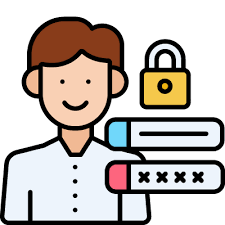 Nel rispetto di quanto previsto dal Reg. UE 2016/679 (Regolamento Europeo per la protezione dei dati personali) le forniamo le dovute informazioni in ordine al trattamento dei dati personali forniti. Si tratta di un’informativa che è resa ai sensi dell’art.13 del Reg. UE 2016/679 679 (Regolamento Europeo per la protezione dei dati personali).TIPOLOGIA DI DATI TRATTABILIDati trattabili: “dato personale”: qualsiasi informazione riguardante una persona fisica identificata o identificabile (“interessato”); si considera identificabile la persona fisica che può essere identificata, direttamente o indirettamente, con particolare riferimento a un identificativo come il nome, un numero di identificazione, dati relativi all’ubicazione, un identificativo on line o a uno o più elementi caratteristici della sua identità fisica, fisiologica, genetica, psichica, economica, culturale o sociale; (C26, C27, C30). Nel rispetto di quanto previsto dal Reg. UE 2016/679 (Regolamento Europeo per la protezione dei dati personali) le forniamo le dovute informazioni in ordine al trattamento dei dati personali forniti. Si tratta di un’informativa che è resa ai sensi dell’art.13 del Reg. UE 2016/679 679 (Regolamento Europeo per la protezione dei dati personali).TIPOLOGIA DI DATI TRATTABILIDati trattabili: “dato personale”: qualsiasi informazione riguardante una persona fisica identificata o identificabile (“interessato”); si considera identificabile la persona fisica che può essere identificata, direttamente o indirettamente, con particolare riferimento a un identificativo come il nome, un numero di identificazione, dati relativi all’ubicazione, un identificativo on line o a uno o più elementi caratteristici della sua identità fisica, fisiologica, genetica, psichica, economica, culturale o sociale; (C26, C27, C30). Nel rispetto di quanto previsto dal Reg. UE 2016/679 (Regolamento Europeo per la protezione dei dati personali) le forniamo le dovute informazioni in ordine al trattamento dei dati personali forniti. Si tratta di un’informativa che è resa ai sensi dell’art.13 del Reg. UE 2016/679 679 (Regolamento Europeo per la protezione dei dati personali).TIPOLOGIA DI DATI TRATTABILIDati trattabili: “dato personale”: qualsiasi informazione riguardante una persona fisica identificata o identificabile (“interessato”); si considera identificabile la persona fisica che può essere identificata, direttamente o indirettamente, con particolare riferimento a un identificativo come il nome, un numero di identificazione, dati relativi all’ubicazione, un identificativo on line o a uno o più elementi caratteristici della sua identità fisica, fisiologica, genetica, psichica, economica, culturale o sociale; (C26, C27, C30). 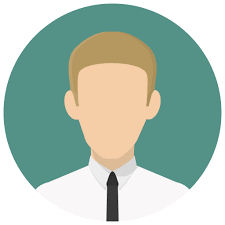 TITOLARE DEL TRATTAMENTO, ai sensi dell’art.4 del Reg. UE 2016/679, è la FONDAZIONE CASSA DI RISPARMIO DI PESARO con sede in Via Passeri 72 , 61121 Pesaro (PU) Tel. 072168861, segreteria@fondazionecrpesaro.it , nella persona del presidente pro-tempore.TITOLARE DEL TRATTAMENTO, ai sensi dell’art.4 del Reg. UE 2016/679, è la FONDAZIONE CASSA DI RISPARMIO DI PESARO con sede in Via Passeri 72 , 61121 Pesaro (PU) Tel. 072168861, segreteria@fondazionecrpesaro.it , nella persona del presidente pro-tempore.TITOLARE DEL TRATTAMENTO, ai sensi dell’art.4 del Reg. UE 2016/679, è la FONDAZIONE CASSA DI RISPARMIO DI PESARO con sede in Via Passeri 72 , 61121 Pesaro (PU) Tel. 072168861, segreteria@fondazionecrpesaro.it , nella persona del presidente pro-tempore.FINALITA’ DEL TRATTAMENTO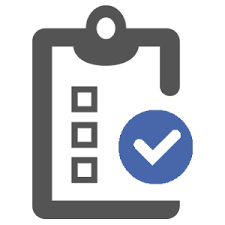 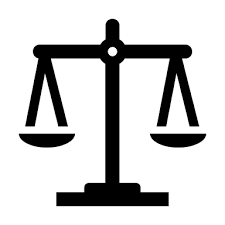 BASE GIURIDICAPERIODO DI CONSERVAZIONE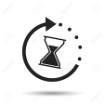 NATURA DEL CONFERIMENTO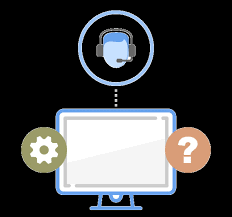 A) Richiesta contributo annualela Fondazione tratterà i dati per dare riscontro alle vostre richieste..Ai sensi dell’art. 6, comma 1, lett. b), il trattamento è necessario all’esecuzione di misure precontrattuali adottate su richiesta dell’interessato.i dati dell’interessato sono conservati per 10 anni e trattati presso la sede della società al fine di consentire il corretto adempimento degli obblighi di legge e rendicontare, ove necessario, l’attività svolta alla committente.Il conferimento dei dati è facoltativo resta inteso che un “eventuale rifiuto a rispondere” al momento della raccolta delle informazioni, o l'eventuale diniego di trattamento dei dati può comportare la nostra oggettiva impossibilità di procedere con la richiesta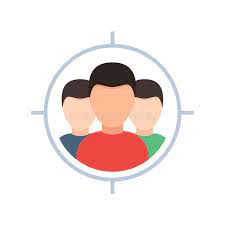 DESTINATARI O CATEGORIE DI DESTINATARI DEI DATII dati di natura personale forniti saranno comunicati a destinatari, che tratteranno i dati in qualità di responsabili (art.28 del Reg. UE 2016/679) e/o in qualità di persone fisiche che agiscono sotto l’autorità del Titolare e del Responsabile (art.29 del Reg. UE 2016/679), per le finalità sopra elencate.DESTINATARI O CATEGORIE DI DESTINATARI DEI DATII dati di natura personale forniti saranno comunicati a destinatari, che tratteranno i dati in qualità di responsabili (art.28 del Reg. UE 2016/679) e/o in qualità di persone fisiche che agiscono sotto l’autorità del Titolare e del Responsabile (art.29 del Reg. UE 2016/679), per le finalità sopra elencate.DESTINATARI O CATEGORIE DI DESTINATARI DEI DATII dati di natura personale forniti saranno comunicati a destinatari, che tratteranno i dati in qualità di responsabili (art.28 del Reg. UE 2016/679) e/o in qualità di persone fisiche che agiscono sotto l’autorità del Titolare e del Responsabile (art.29 del Reg. UE 2016/679), per le finalità sopra elencate.TRASFERIMENTO DATI VERSO UN PAESE TERZOI suoi dati personali non verranno trasferiti fuori dall’UETRASFERIMENTO DATI VERSO UN PAESE TERZOI suoi dati personali non verranno trasferiti fuori dall’UETRASFERIMENTO DATI VERSO UN PAESE TERZOI suoi dati personali non verranno trasferiti fuori dall’UE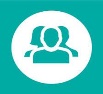 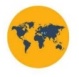 DIRITTI DEGLI INTERESSATILei potrà far valere i propri diritti come espressi dal Regolamento UE 2016/679 artt.15 e ss, rivolgendosi al Titolare. Lei ha il diritto, in qualunque momento, di chiedere l’accesso ai Suoi dati personali, la rettifica, la cancellazione degli stessi. Inoltre, ha il diritto alla portabilità dei suoi dati. Fatto salvo ogni altro ricorso amministrativo e giurisdizionale, se ritiene che il trattamento dei dati che la riguardano, violi quanto previsto dal Reg. UE 2016/679, ai sensi dell’art.15 lettera f) del succitato Reg. UE 2016/679, Lei ha il diritto di proporre reclamo al Garante per la protezione dei dati personali (Autorità di controllo www.garanteprivacy.it).DIRITTI DEGLI INTERESSATILei potrà far valere i propri diritti come espressi dal Regolamento UE 2016/679 artt.15 e ss, rivolgendosi al Titolare. Lei ha il diritto, in qualunque momento, di chiedere l’accesso ai Suoi dati personali, la rettifica, la cancellazione degli stessi. Inoltre, ha il diritto alla portabilità dei suoi dati. Fatto salvo ogni altro ricorso amministrativo e giurisdizionale, se ritiene che il trattamento dei dati che la riguardano, violi quanto previsto dal Reg. UE 2016/679, ai sensi dell’art.15 lettera f) del succitato Reg. UE 2016/679, Lei ha il diritto di proporre reclamo al Garante per la protezione dei dati personali (Autorità di controllo www.garanteprivacy.it).DIRITTI DEGLI INTERESSATILei potrà far valere i propri diritti come espressi dal Regolamento UE 2016/679 artt.15 e ss, rivolgendosi al Titolare. Lei ha il diritto, in qualunque momento, di chiedere l’accesso ai Suoi dati personali, la rettifica, la cancellazione degli stessi. Inoltre, ha il diritto alla portabilità dei suoi dati. Fatto salvo ogni altro ricorso amministrativo e giurisdizionale, se ritiene che il trattamento dei dati che la riguardano, violi quanto previsto dal Reg. UE 2016/679, ai sensi dell’art.15 lettera f) del succitato Reg. UE 2016/679, Lei ha il diritto di proporre reclamo al Garante per la protezione dei dati personali (Autorità di controllo www.garanteprivacy.it).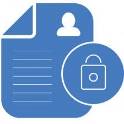 MODIFICHE INFORMATIVAIl titolare si riserva il diritto, a sua discrezione, di cambiare, modificare, aggiungere o rimuovere qualsiasi parte della presente informativa sulla privacy, in qualsiasi momento. Al fine di facilitare la verifica di eventuali cambiamenti, l’informativa conterrà l’indicazione della data di aggiornamento dell’informativa.MODIFICHE INFORMATIVAIl titolare si riserva il diritto, a sua discrezione, di cambiare, modificare, aggiungere o rimuovere qualsiasi parte della presente informativa sulla privacy, in qualsiasi momento. Al fine di facilitare la verifica di eventuali cambiamenti, l’informativa conterrà l’indicazione della data di aggiornamento dell’informativa.MODIFICHE INFORMATIVAIl titolare si riserva il diritto, a sua discrezione, di cambiare, modificare, aggiungere o rimuovere qualsiasi parte della presente informativa sulla privacy, in qualsiasi momento. Al fine di facilitare la verifica di eventuali cambiamenti, l’informativa conterrà l’indicazione della data di aggiornamento dell’informativa.